ABSTRACT“ANALYSIS OF HEADWAY TIME DISTRIBUTION AND VEHICLE GAP”(Case studi intersection 3 muara badak kutai kartanegara)Irfan Jaya, NPM 12.11.1001.7311.196, Year 2012, Headway Field Of Expertise, Civil Engineering Study Program, Faculty Of Engineering, University Of  August 17. 1945 Samarinda Traffic is a means of moving from one place to another. Therefore traffic is an important problem. If traffic flow is disrupted or congestion occurs. The mobility of the community will also experience disruption. These disturbances will have a negative impact on the surrounding community.This research took place at intersection 3 muara badak kabupaten kutai kartanegara. Calculation analysis using travel time method. travel clock method and headway method to calculate headway time distribution.Based on the calculation of the maximum headway time of four–wheeled vehicles at the intersections samarinda-bontang it reaches 2.69 seconds and the average is 20 minutes for 1 hour, maximum time headway for four-wheeled vehicles at intersections muara badak-samarinda it reaches 2.38 seconds and the average is 20 minutes for1 hour, maximum time headway for four-wheeled vehicles at intersections bontang-muara badak it reaches 4.9 seconds and the average is 20 minutes for 1 hour.From these calculation it can be  concluded in the medium category.keywords : Time headway distribution intersection of 3 rhino estuariesPENDAHULUAN Latar Belakang MasalahKabupaten Kutai Kartanegara memiliki luas wilayah sekitar 27.263,10 km2, terletak antara 115o26’28” BT sampai dengan 117o36’43” BT dan 1o28’21” LU sampai dengan 1008’06” LS.Obyek penelitian adalah jalan simpang 3 muara badak km. 38+000 dari arah samarinda, desa tanah datar, kecamatan muara badak, kabupaten kutai kartanegara.Kecamatan muara badak memiliki luas wilayah mencapai 939,09 km2  yang dibagi dalam 13 desa dengan jumlah penduduk sekitar 85.780 jiwa (2011).Kecamatan muara badak secara administrative terbagi dalam 13 kelurahan/desa yakni ; badak baru, badak mekar, batu-batu, gas alam badak satu, muara badak ilir, muara badak ulu (desa pertama) , saliki, salo palai, suka damai, tanah datar, tanjung limau, salo cella dan sungai bawang.Headway atau time headway adalah salah satu indikator atau suatu karakteristik lalu lintas yang bersifat mikro yang sangat penting kegunaannya dalam suatu analisis dan perencanaan transportasi perkotaan, khususnya dalam perencanaan lalu lintas (may, 1990) sebagai contoh, headway digunakan dalam perencanaan sinyal lampu pengatur lalu lintas, mengestimasi volume lalu lintas jalan dalam rangka mengevaluasi kapasitas jalan dan dalam meneliti kinerja lalu lintas jalan.Pentingnya time headway, khususnya dalam lalu lintas jalan simpang 3 muara badak mendorong perlunya penentuan standar nilai (model) yang dapat digunakan untuk keperluan praktis.Rumusan MasalahBagaimana analisa distribusi time headway kendaraan roda empat pada simpang tiga muara badak ?Bagaimana model distribusi time headway pada ruas jalan simpang tiga muara badak ?Maksud dan TujuanBerdasarkan latar belakang dan rumusan masalah, maka maksud dan tujuan penelitian ini adalah :Menganalisa bentuk atau pola distribusi headway kendaraan ringan roda empatpada ruas jalan simpang tiga muara badak, kukar ?Mencari hubungan antara time headway dengan model chi square dengan aplikasi spss ?KERANGKA DASAR TEORI Pengertian Simpang Simpang merupakan tempat yang rawan terhadap kecelakaan karena terjadinya konflik antara pergerakan kendaraan dengan pergerakan kendaraan lainnya. Menurut Hendarto  dkk (2001),  Persimpangan adalah daerah dimana dua atau lebih jalan bergabung atau berpotongan/bersilangan.Jalan RayaJalan raya adalah jalur-jalur tanah diatas permukaan bumi yang dibuat oleh manusia dengan bentuk, ukuran-ukuran dan jenis konstruksinya sehingga dapat digunakan untuk menyalurkan lalu lintas orang, hewan dan kendaraan yang mengangkut barangdari suatu tempat ke tempat lainnya dengan mudah dan cepat (ClarksonH.Oglesby,1999).Klasifikasi JalanKlasifikasi menurut fungsi jalan terdiri atas 3 golongan yaitu:Jalan arteri yaitu jalan yang melayani angkutan utama dengan ciri-ciri perjalanan       jarak   jauh,    kecepatan      rata-rata tinggi,  dan   jumlah    jalan  masuk  dibatasi secara efisienJalan kolektor yaitu jalan yang melayani angkutan pengumpul/pembagi dengan ciri-ciri perjalanan   jarak  sedang, kecepatan rata-rata sedang    dan  jumlah jalan masuk dibatasiJalan local yaitu Jalan yang melayani angkutan setempat dengan ciri- ciri perjalanan jarak dekat, kecepatan rata-rata  rendah, dan jumlah jalan  masuk tidak dibatasiKarakteristik simpang Menurut Hariyanto (2004), dalam perencanaan suatu simpang, kekurangan dan kelebihan dari simpang bersinyal dan simpang tak bersinyal harus dijadikan suatu pertimbangan.Pengendalian simpang Menurut Wibowo dkk (cit., Atisusanti, 2009),  Sesuai dengan kondisi lalu lintasnya, dimana terdapat pertemuan jalan dengan arah pergerakan yang berbeda.Kinerja persimpangan Menurut Departemen Pendidikan dan Kebudayaan dalam Kamus Besar Bahasa Indonesia (1995), kinerja adalah suatu yang dicapai atau pergerakan sistem.Menurut Abubakar  dkk. (1995), meningkatkan kinerja pada semua jenis persimpangan dari segi keselamatan dan efisiensi adalah dengan melakukan pelaksanaan dalam pengendalian persimpangan.Manajemen Lalu Lintas Menurut Hobbs (1995), Tujuan pokok manajemen lalu lintas adalah memaksimumkan pemakaian sistem jalan yang ada dan meningkatkan keamanan jalan tanpa merusak kualitas lingkungan.Arus lalu lintas Menurut Tamin (1997),  Arus lalu lintas berinteraksi dengan sistem jaringan transportasi.Karakteristik volume Menurut Hobbs (1995), volume adalah sebuah peubah (variable) yang paling penting pada teknik lalu lintas, dan pada dasarnya merupakan proses perhitungan yang berhubungan dengan jumlah gerakan per satuan waktu pada lokasi tertentu.Karakteristik kecepatan Menurut Hobbs (1995), kecepatan adalah laju perjalanan yang biasanya dinyatakan dalam kilometer per jam (km/jam) dan umumnya dibagi dalam tiga jenis :kecepatan setempat (spot speed), yaitu menunjukkan distribusi yang luas, dan banyak pertimbangan yang saling berinteraksi dalam menentukan kecepatan tertentu yang dipilih oleh pengemudi.kecepatan perjalanan (journey speed), yaitu kecepatan efektif kendaraan yang sedang dalam perjalanan antara dua tempatkecepatan bergerak (running speed),      yaitu kecepatan kendaraan    rata-rata pada suatu jalur pada saat kendaraan bergerak yang didapat dengan membagi jalur dengan waktu kendaraan bergerak menempuh jalur tersebut.Defenisi Gap dan Lag Gap  didefenisikan     sebagai  waktu/jarak  antara  kendaraan  di  arus  major (utama)   yang dipertimbangkan  oleh pengemudi di jalan   minor yang berharap untuk bergabung ke dalam arus utama.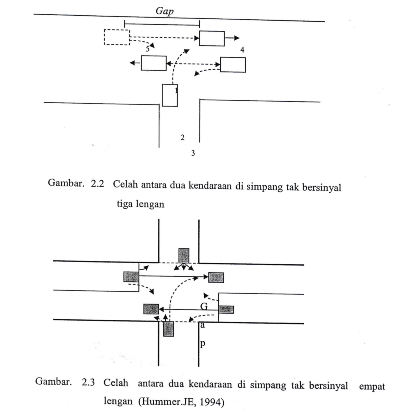 Rata-rata Gap yang diterima dan Gap kritis (Critical Gap) Salter (1981) menyebutkan secara umum terdapat 2 (dua) jenis gap,  yaitu gap yang diterima atau  gap yang ditolak. Hewitt (1985) mendefinisikan Gap kritis sebagai selang  waktu  (gap)  minimum  antara dua kendaraan  yang berurutan  pada arus jalan utama yang memungkinkan  pengemudi kendaraan pada arus jalan minor untuk dapat memasuki  dan  bergabung  dengan  arus  jalan  utama.Analisis gap kritis   diperoleh dalam penelitian ini  menggunakan metode   grafis. Metode ini diterapkan oleh Raff dan Hart (1950) sebagaimana diuraikan dalam  Traffic and Highway Engineering (Nicholas J.G dan Lester A.H, 2002).Data yang diplotkan merupakan data gap yang di tolak dan data gap yang diterima.  Keterangan ;tc  = t1,            ∆t (r − m)                    (n-p)+(r-m)Keteranganm = Jumlah gap/lag yang diterima < t1r   = Jumlah gap/lag yang ditolak > t1n   = Jumlah gap/lag yang diterima < t1p   = Jumlah gap/lag yang ditolak  > t1Metode kapasitasNilai emp untuk kendaraan dihitung dengan metode kapasitas dengan menggunakan  persamaan  regresi  linier  berganda.  Persamaan  regresi  linier  berganda adalah sebagai berikut : Q = a1*QLVij + a2*QHVij + a3*QMCij + a4*QUMij   …………(16) Q  = Jumlah  kendaraan  dalam  smp  memasuki  persimpangan  per  periode  penggalan waktu lima menitan.  QLVij, QHVij, QMCij, QUMij  : Jumlah kendaraan ringan, kendaraan berat, sepeda motor, dan kendaraan  tak bermotor  dalam periode i penggalan  j secara berurutan.a1, a2, a3, a4  :   merupakan nilai ekivalen mobil penumpang  (emp) kendaraan ringan, kendaraan berat, sepeda motor, dan kendaraan tak bermotor.a1 = emp untuk mobil penumpang LV = 1, maka persamaan (16) dapat ditulis menjadi : Q = QLVij + a2*QHVij + a3*QMCij + a4*QUMij   ………………………………..….(17) Dengan  menganggap  Q sebagai  konstanta  dan  QLVij   sebagai  variable  bebas,  maka persamaan (17)  ditulis menjadi : QLVij = Q - a2*QHVij - a3*QMCij - a4*QUMij   …….(18) Ketentuan uji statistik  untuk penerimaan nilai emp kendaraan adalah berdasarkan hal-hal sebagai berikut : a. 	Jika Probabilitas (α) > 0,05, maka koefisien tidak bisa dipakai, b. 	Jika F hitung ≥ F tabel, maka persamaan adalah bersifat nyata,c.      Jika R mendekati 1 atau -1, maka persamaan regresi  hubungan linier sempurna,.d. 	Tolak  Ho  jika  thitung  >  to½α   atau  thitung  <  -  to½α   dengan  hipotesis  :  Ho  adalah koefisien  regresi  tidak  berbeda  nyata  sehingga  tidak  memberikan  sumbangan kepada semua persamaan, dan H1    adalah koefisien berbeda nyata sehingga memberikan sumbangan pada persamaan.Arus Lalu Lintas Menurut Arah dan LajurUntuk jalan poros dibedakan menjadi tiga yaitu arah yang diindekkan untuk arah I pergerakan dari Samarinda menuju Bontang, Arah II dari Muara Badakmenuju Samarinda, dan Arah III dari Bontang menuju Muara Badak.Tabel 4.1 Volume arus lalu lintas menurut jalan, arah dan lajur.Sumber : Hasil Analisa Survey 2016Tabel 4.2Proporsi arus menurut jalan, arah dan lajurSumber : Hasil Analisa Survey 2016Jumlah Kendaraan yang Melintasi MarkaDari penelitian juga diketahui bahwa terdapat beberapa kendaraan yang tidak berada tepat dalam lajur atau menyeluruh marka antar jalan. Kondisi ini didefinisikan sebagai posisi saat roda kendaraan berada pada lajur yang di amati. Karena berada dalam dua lajur maka kondisi kendaraan dapat mempengaruhi arus pada kedua sisi.Tabel. 4.3 Jumlah Kendaraan yang melintasi markaSumber : Hasil Analisa Survey 2016Jumlah Kendaraan yang Melintasi Marka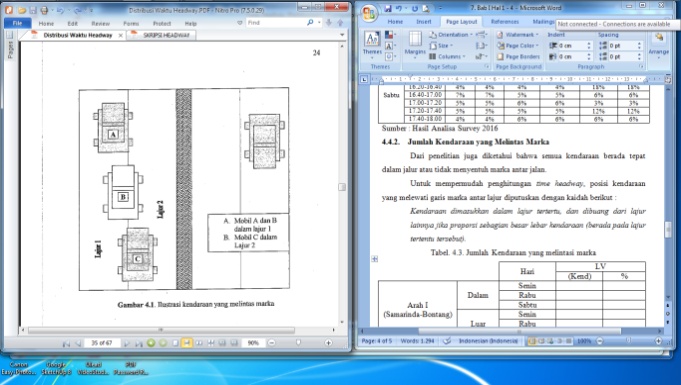 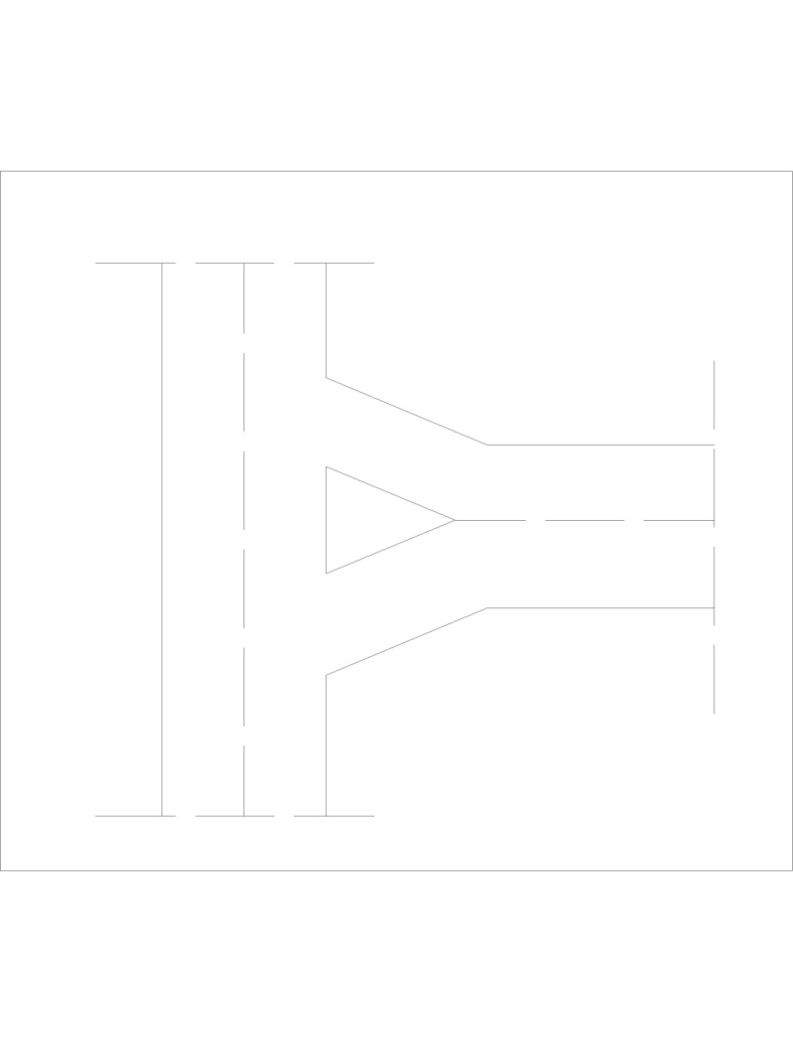 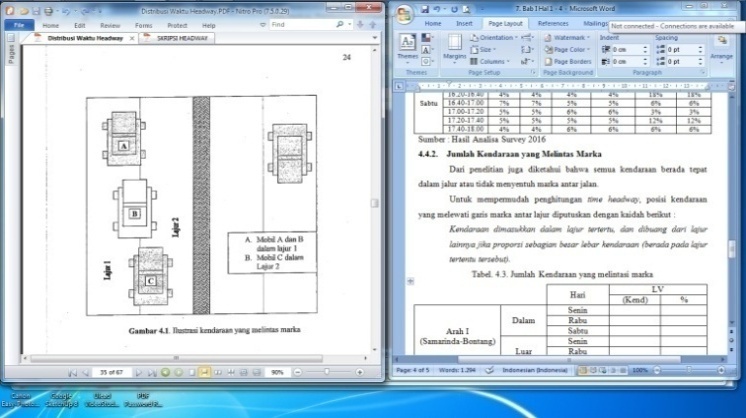 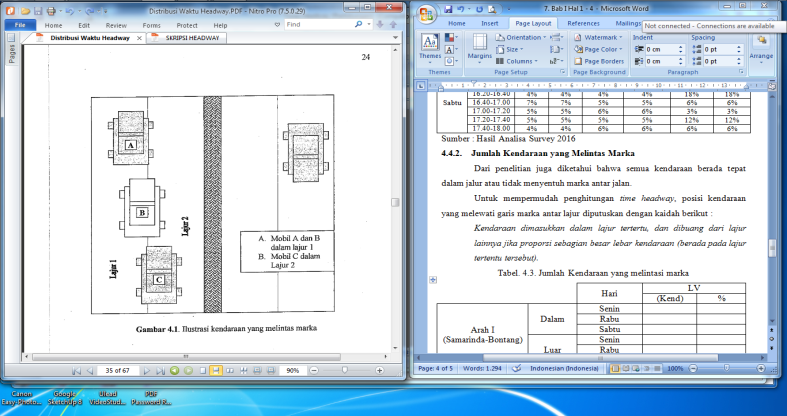 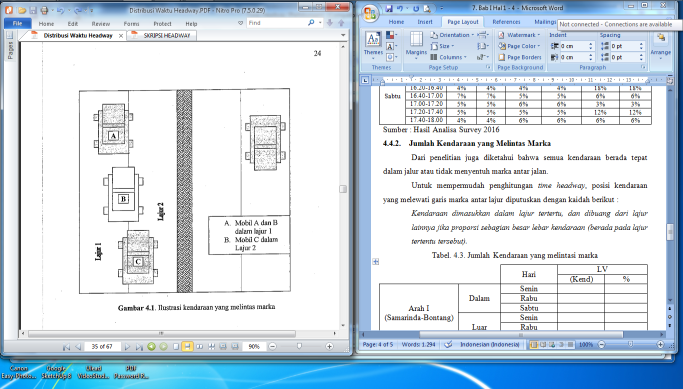 Gambar 4.1Geometrik dan Kondisi Lingkungan Jalan Simpang 3 Muara Badak.Tabel 4.5   Proporsi data time headway rata-rata menurut arah dan lajurSumber : Hasil Analisa Perhitungan, 2016Tabel 4.6   Time headway rata-rata menurut arah dan lajur	Sumber : Hasil Analisa Perhitungan 2016Tabel 4.7 Jumlah data time headway Kendaraan Ringan(LV)Sumber :  Hasil Analisa Perhitungan 2016	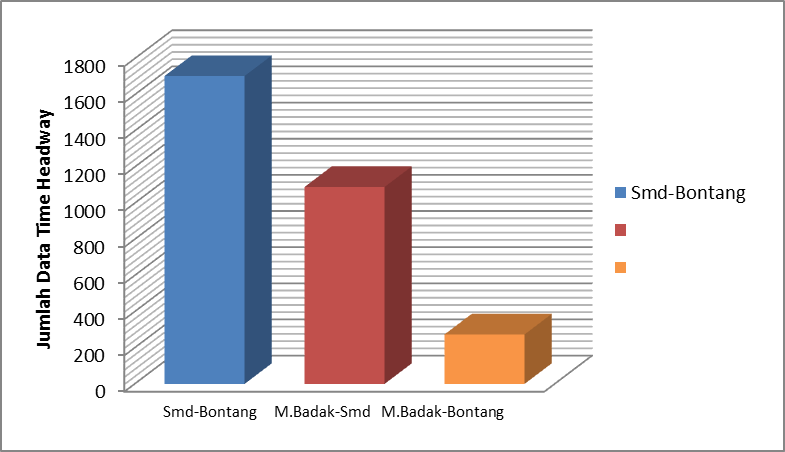 Gambar 4.2 Proporsi jumlah pasangan kendaraan pada tiap arus (simp 1, simp 2  dan simp  3)Gambar 4.3 Distribusi frekuensi data time headway hasil pengamatan pada interval waktu dengan volume 20 menitan maksimumTabel 4.11 Hasil Seleksi awal model teoritis sebelum diujikanSumber : Hasil Analisa Perhitungan 2016Gambar 4.4 Distribusi exponential untuk jalan Poros Samarinda – BontangGambar 4.5 Distribusi exponential untuk jalan Poros M.Badak – SamarindaGambar 4.6 Distribusi exponential untuk jalan Poros Bontang-M.BadakGambar 4.7   Distribusi data Survey, Model exponential dan teoritis (Samarinda-Bontang)Nilai-Nilai SentralSebagaimana dijelaskan pada bagian sebelumnya, yang termasuk nilai-nilai sentral adalah mean (rata-rata), median (nilai tengah), dan modus (nilai yang sering muncul) serta 90 persentile. Perhitungan nilai sentral akan didasarkan pada distribusi teoritis yang telah diujikan dan diterima yaitu distribusi exponential.Tabel 4.19 Nilai-nilai sentral distribusi time headway empirisSumber : Hasil Analisa Data 2016Tabel 4.20 Nilai-nilai sentral distribusi time headway teoritisSumber : Hasil Analisa Data 2016eJournal  Teknik Sipil,  2016, 1 (1): 1-15
ISSN 0000-0000, ejournal.untag-smd.ac.id 
© Copyright  2016HariInterval WaktuSmd - BontangVolume (smp/20 Menit)M.Badak–SamarindaVolume (smp/20 Menit)Bontang- M.BadakVolume (smp/20 Menit)HariInterval WaktuLVVolume (smp/20 Menit)LVVolume (smp/20 Menit)LVVolume (smp/20 Menit)Senin07.00-07.204242191999Senin07.20-07.403434242455Senin07.40-08.003838212100Senin08.00-08.203131161600Senin08.20-08-402121181855Senin08.40-09.002424161666Senin11.00-11.202828191999Senin11.20-11.40323213131212Senin11.40-12.0039392424161612.00-12.20363631310012.20-12.40404029290012.40-13.00424229295516.00-16.20262611118816.20-16.4030301414111116.40-17.00373718186617.00-17.20252522222217.20-17.4029291717101017.40-18.002323212133Rabu07.00-07.204343161633Rabu07.20-07.402525202033Rabu07.40-08.003535181822Rabu08.00-08.202323131311Rabu08.20-08-402222141400Rabu08.40-09.002020202000Rabu11.00-11.202424232344Rabu11.20-11.402929212155Rabu11.40-12.00404019191212Rabu12.00-12.203939292944Rabu12.20-12.403535282800Rabu12.40-13.003838212100Rabu16.00-16.2029299900Rabu16.20-16.403232131366Rabu16.40-17.003030151599Rabu17.00-17.20202020201010Rabu17.20-17.402323151522Rabu17.40-18.002121191944Sabtu07.00-07.204242212144Sabtu07.20-07.404545252533Sabtu07.40-08.004040242400Sabtu08.00-08.203131181800Sabtu08.20-08-40191919191010Sabtu08.40-09.002828151588Sabtu11.00-11.20313113131010Sabtu11.20-11.40202015151111Sabtu11.40-12.004242262611Sabtu12.00-12.203636343400Sabtu12.20-12.404343393900Sabtu12.40-13.004141303088Sabtu16.00-16.203030151522Sabtu16.20-16.40262616161818Sabtu16.40-17.004242191966Sabtu17.00-17.202828242433Sabtu17.20-17.40303019191212Sabtu17.40-18.002525232366HariInterval WaktuSmd - Bontang%M.Badak–Samarinda%Bontang- M.Badak%HariInterval WaktuLV%LV%LV%Senin07.00-07.2042219293Senin07.20-07.4034224252Senin07.40-08.003822120      0Senin08.00-08.2031216100Senin08.20-08-4021118252Senin08.40-09.0024116162Senin11.00-11.20     28219293Senin11.20-11.40322131124Senin11.40-12.00392242166Senin12.00-12.20362313        00Senin12.20-12.4040229300Senin12.40-13.0042229352Senin16.00-16.2026211183Senin16.20-16.40302141114Senin16.40-17.0037218262Senin17.00-17.2025122221Senin17.20-17.4029217         2104Senin17.40-18.0023121231Rabu07.00-07.2043316131Rabu07.20-07.4025120231Rabu07.40-08.0035218221Rabu08.00-08.2023113110Rabu08.20-08-4022114100Rabu08.40-09.0020120200Rabu11.00-11.2024123241Rabu11.20-11.40292212        52Rabu11.40-12.00402192124Rabu12.00-12.2039229341Rabu12.20-12.4035228300Rabu12.40-13.0038221200Rabu16.00-16.2029291        0    0Rabu16.20-16.40322131        62Rabu16.40-17.00     30215193Rabu17.00-17.20201202104Rabu17.20-17.4023115121Rabu17.40-18.0021119241Sabtu07.00-07.2042221241Sabtu07.20-07.40453       25231Sabtu07.40-08.0040224200Sabtu08.00-08.2031218200Sabtu08.20-08-40191192103Sabtu08.40-09.0028215183Sabtu11.00-11.20312131104Sabtu11.20-11.40201151114Sabtu11.40-12.0042226210Sabtu12.00-12.2036234300Sabtu12.20-12.404333940012.40-13.004123038316.00-16.203021512116.20-16.4026216118716.40-17.004221926217.00-17.202822423       117.20-17.4030219212       417.40-18.002512326       2Jumlah17041001090100274100HariLVTotalHari(Kend)TotalArah I   (Samarinda-Bontang)DalamSenin3535Arah I   (Samarinda-Bontang)DalamRabu20     20Arah I   (Samarinda-Bontang)DalamSabtu4747Arah I   (Samarinda-Bontang)LuarSenin19 19Arah I   (Samarinda-Bontang)LuarRabu13 13Arah I   (Samarinda-Bontang)LuarSabtu39 39Arah  II  (M. Badak-Samarinda)DalamSenin2929Arah  II  (M. Badak-Samarinda)DalamRabu2626Arah  II  (M. Badak-Samarinda)DalamSabtu3232Arah  II  (M. Badak-Samarinda)LuarSenin1111Arah  II  (M. Badak-Samarinda)LuarRabu9  9Arah  II  (M. Badak-Samarinda)LuarSabtu7  7Arah III    (Bontang-Muara Badak)DalamSenin9  9Arah III    (Bontang-Muara Badak)DalamRabu7  7Arah III    (Bontang-Muara Badak)DalamSabtu1313Arah III    (Bontang-Muara Badak)LuarSenin3  3Arah III    (Bontang-Muara Badak)LuarRabu00Arah III    (Bontang-Muara Badak)LuarSabtu5  5HariRata-Rata Time Headway (detik)Rata-Rata Time Headway (detik)Rata-Rata Time Headway (detik)Rata-Rata Time Headway (detik)Rata-Rata Time Headway (detik)Rata-Rata Time Headway (detik)HariSeninSeninRabuRabuSabtuSabtuSimpJumlah data%Jumlah data%Jumlah data%I577555285759955II362353333639536III107106571029Total10461009261001096100Rata-rata time headway (detik)Rata-rata time headway (detik)Rata-rata time headway (detik)Rata-rata time headway (detik)HariSimpang ISimpang IISimpang IIISenin2,281,941,11Rabu2,041,910,90Sabtu2,211,680,94Arah Jalan PorosJumlah Data Time HeadwayArah Jalan PorosKendaraan ringan – kendaraan ringan (LV – LV)Samarinda-Bontang1704M.Badak–Samarinda1090Bontang-M.Badak274Tipe JalanT                (detik)KriteriaKriteriaKriteriaHasilTipe JalanT                (detik)Tinggi< 2,5 detikSedang2,5 – 9 detikRendah> 9 detikHasilArah I1,92TinggiArah II1,80TinggiArah III1,72TinggiTipe JalanNilai-nilai sentral (detik)Nilai-nilai sentral (detik)Nilai-nilai sentral (detik)Tipe JalanMeanMedianModusSamarinda-Bontang1,921,41,3M.Badak-Samarinda1,801,61,22Bontang-M.Badak1,721,41,1Tipe JalanNilai-nilai sentral (detik)Nilai-nilai sentral (detik)Nilai-nilai sentral (detik)Tipe JalanMeanMedianModusSmd-Bontang1,921,41,3M.Badak-Samarinda1,801,61,22Bontang-M.Badak1,721,41,1PENUTUP Kesimpulan	Dari hasil perhitungan didapat sebagai berikut : a. Time headway maksimum kendaraan roda empat pada simpang samarinda-bontang mencapai 2,69 detik dan nilai minimum adalah 0,85 detik serta rerata 20 menit sepanjang 1 jam.b. Time headway maksimum kendaraan roda empat pada simpang muara badak-samarinda mencapai 2,38 detik dan nilai minium adalah 0,51 detik serta rerata 20 menit sepanjang 1 jamc.  Time headway maksimum kendaraan roda empat pada simpang bontang-muara badak mencapai 4,9 detik dan nilai minimum adalah 0,11 detik serta rerata 20 menit sepanjang 1 jam.2.   Model distribusi data time headway menggunakan chi square. Terpilihnya Model chi square menunjukkan simpang yang terjadi termasuk kategori sedang.Saran – SaranUntuk mendapatkan model distribusi yang tepat menggunakan karateristik time headway, maka disarankan  : Penelitian time headway diambil dengan cara memutar ulang rekaman dan secara bersamaan dinyalakan stopwatchPenelitian kembali dengan model distribusi yang lain sehingga didapat perbandingan antar model distribusiDAFTAR PUSTAKA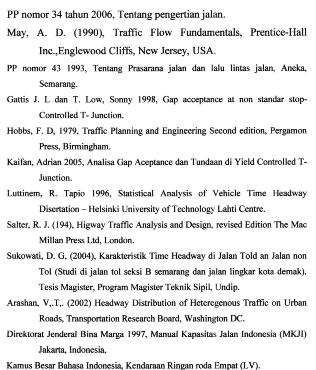 